第三方涉税保密信息查询【事项名称】第三方涉税保密信息查询【申请条件】税务机关根据法律法规规定，依申请向人民法院、人民检察院、公安机关、审计机关、抵押权人、质权人等单位和个人提供的涉税保密信息查询服务。【设定依据】1.《国家税务总局关于印发〈纳税人涉税保密信息管理暂行办法〉的通知》（国税发〔2008〕93号）2.中共中央办公厅国务院办公厅印发《关于完善审计制度若干重大问题的框架意见》及相关配套文件【办理材料】1.人民法院、人民检察院、公安机关和审计机关向税务机关提出查询申请：2.抵押权人、质权人申请查询纳税人欠税有关情况：【收费标准】不收费【办理时间】20个工作日内办结【办理流程】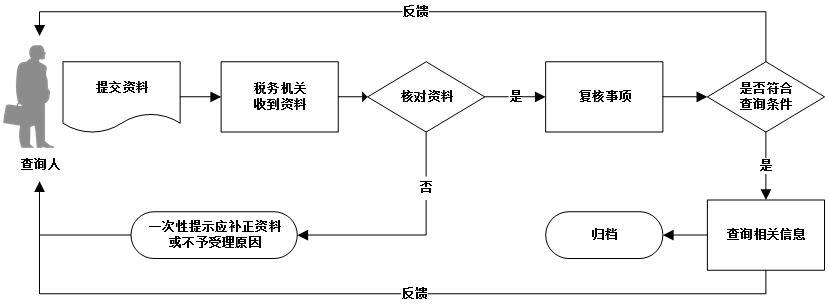 【查询人注意事项】查询人对报送材料的真实性和合法性承担责任。序号材料名称数量备注1《纳税人、扣缴义务人涉税保密信息查询申请表》1份2单位介绍信1份3查询人有效身份证明原件1份查验后退回序号材料名称材料名称数量备注1《纳税人、扣缴义务人涉税保密信息查询申请表》《纳税人、扣缴义务人涉税保密信息查询申请表》1份2合法有效的抵押合同或者质押合同的原件合法有效的抵押合同或者质押合同的原件1份查验后退回3查询人本人有效身份证明原件查询人本人有效身份证明原件1份查验后退回有以下情形的，还应提供相应材料有以下情形的，还应提供相应材料有以下情形的，还应提供相应材料有以下情形的，还应提供相应材料有以下情形的，还应提供相应材料适用情形适用情形材料名称数量备注授权其他人员代为查询授权其他人员代为查询委托人本人签字的委托授权书1份授权其他人员代为查询授权其他人员代为查询代理人的有效身份证明原件1份查验后退回